LES PASSEJAÏRES DE VARILHES                    					   FICHE ITINÉRAIRETARASCON n° 84 "Cette fiche participe à la constitution d'une mémoire des itinéraires proposés par les animateurs du club. Eux seuls y ont accès. Ils s'engagent à ne pas la diffuser en dehors du club."Date de la dernière mise à jour : 17 juin 2019La cartecarte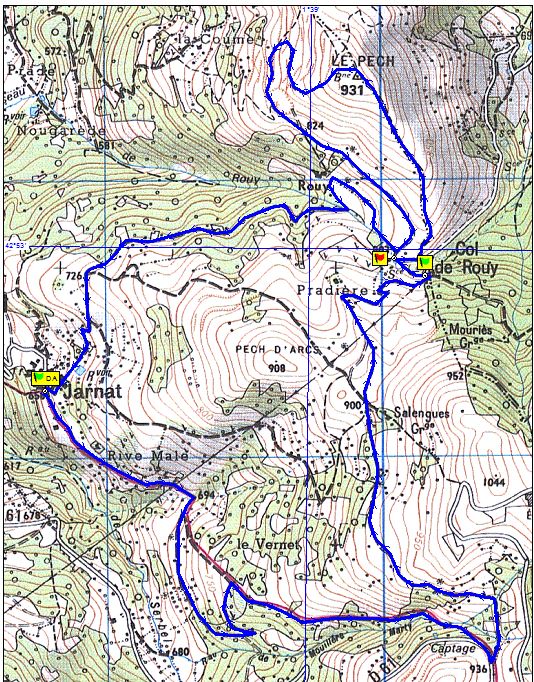 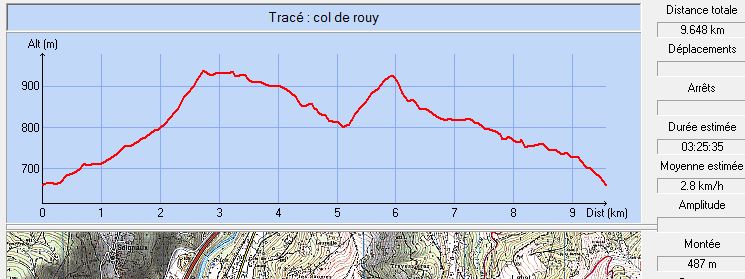 Commune de départ et dénomination de l’itinéraire : Mercus – Hameau de Jarnat – Le col de Rouy et le Pech en boucle depuis Jarnat Date, animateur(trice), nombre de participants (éventuel) :24/11/2012 – Claudine Cumenges 11/11/2015 – Claudine Cumenges  – 56 participants (Photos)L’itinéraire est décrit sur les supports suivants :  Pas de descriptif connu.Classification, temps de parcours, dénivelé positif, distance, durée :Marcheur – 3h30 – 450 m – 9,5 km – ½ journéeBalisage : JauneParticularité(s) : Site ou point remarquable :La vue à 360° depuis le sommet du Pech Trace GPS : NonDistance entre la gare de Varilhes et le lieu de départ : 24 kmObservation(s) : 